В связи с кадровыми изменениями в администрации города Сосновоборска Красноярского края, руководствуясь ст. ст. 26, 38 Устава города, ПОСТАНОВЛЯЮВнести в постановление администрации города от 26.07.2019 № 1163 «Об утверждении положения о порядке уведомительной регистрации территориальных соглашений, коллективных договоров, изменений и дополнений к ним, осуществления контроля за их выполнением на территории города Сосновоборска» (далее – Положение) следующее изменение:Приложение № 2 к Положению изложить в новой редакции согласно приложению № 1 к настоящему постановлению.Постановление вступает в силу в день, следующий за днем его официального опубликования в городской газете «Рабочий»Контроль за исполнением постановления возложить на заместителя Главы города по общественно-политической работе (О.Н. Кожемякин).Глава города Сосновоборска                                                             А.С. КудрявцевУполномоченные лица по осуществлению контроля за выполнением актов социального партнерства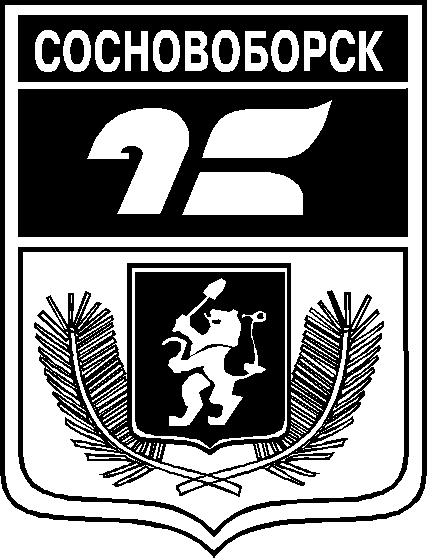 АДМИНИСТРАЦИЯ ГОРОДА СОСНОВОБОРСКАПОСТАНОВЛЕНИЕ28 марта 2023                                                                                                                                 №443АДМИНИСТРАЦИЯ ГОРОДА СОСНОВОБОРСКАПОСТАНОВЛЕНИЕ28 марта 2023                                                                                                                                 №443АДМИНИСТРАЦИЯ ГОРОДА СОСНОВОБОРСКАПОСТАНОВЛЕНИЕ28 марта 2023                                                                                                                                 №443АДМИНИСТРАЦИЯ ГОРОДА СОСНОВОБОРСКАПОСТАНОВЛЕНИЕ28 марта 2023                                                                                                                                 №443О внесении изменений в постановление администрации города от 26.07.2019 № 1163 «Об утверждении положения о порядке уведомительной регистрации территориальных соглашений, коллективных договоров, изменений и дополнений к ним, осуществления контроля за их выполнением на территории города Сосновоборска»Приложение № 1 к постановлению администрации городаот 28.03.2023 №443ФИОДолжностьСергеева Виктория АлександровнаГлавный специалист по кадрам и муниципальной службе управления делами и кадрами администрации городаКосолаповаКсения ВалентиновнаКонтролер – ревизор отдела учёта, отчетности и контроля финансового управления администрации городаГуртовая Анастасия СергеевнаНачальник отдела развития предпринимательства и труда управления планирования и экономического развитияБетцгольд Валерия АндреевнаВедущий специалист отдела развития предпринимательства и труда управления планирования и экономического развития